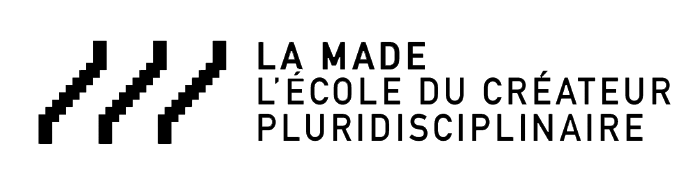 NOM :PRÉNOM :DATE DE NAISSANCE :ADRESSE :MAIL :TÉLÉPHONE :RACONTE-NOUS TON PARCOURS.C’EST QUOI TON RÊVE ?MONTRE-NOUS QUELQUE CHOSE !VIDÉO EN PIÈCE JOINTE OU LIEN YOUTUBE, NOUS AIMERIONS APERCEVOIR CE QUE TU FAIS !TU VEUX NOUS RACONTER AUTRE CHOSE ?MERCI D’ENVOYER CE DOCUMENT À MATHIEU@LA-MADE.FR AVANT LE 15 AOÛT 2019DATE D’ENTRETIEN : À CONFIRMER SUIVANT LA RECEPTION DU DOSSIERDATE DE STAGE D’ADMISSIONS : SEPTEMBRE 2019DATE DE RENTRÉE : OCTOBRE 2019MERCI BEAUCOUP POUR L’INTERÊT QUE TU PORTES À LA MADE.NOUS TE CONTACTERONS DANS LES PLUS BREFS DÉLAIS.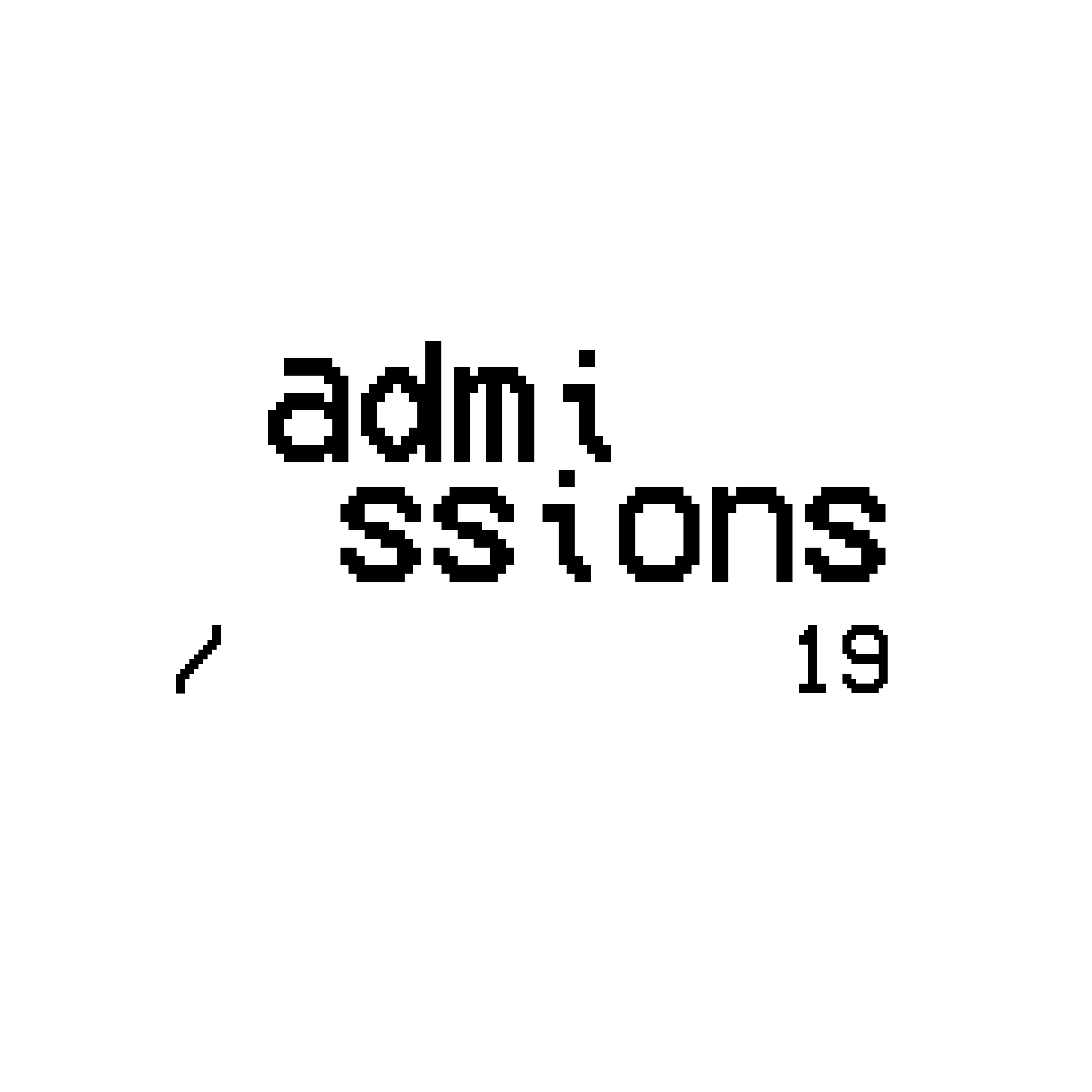 